Balloon Fun Activity: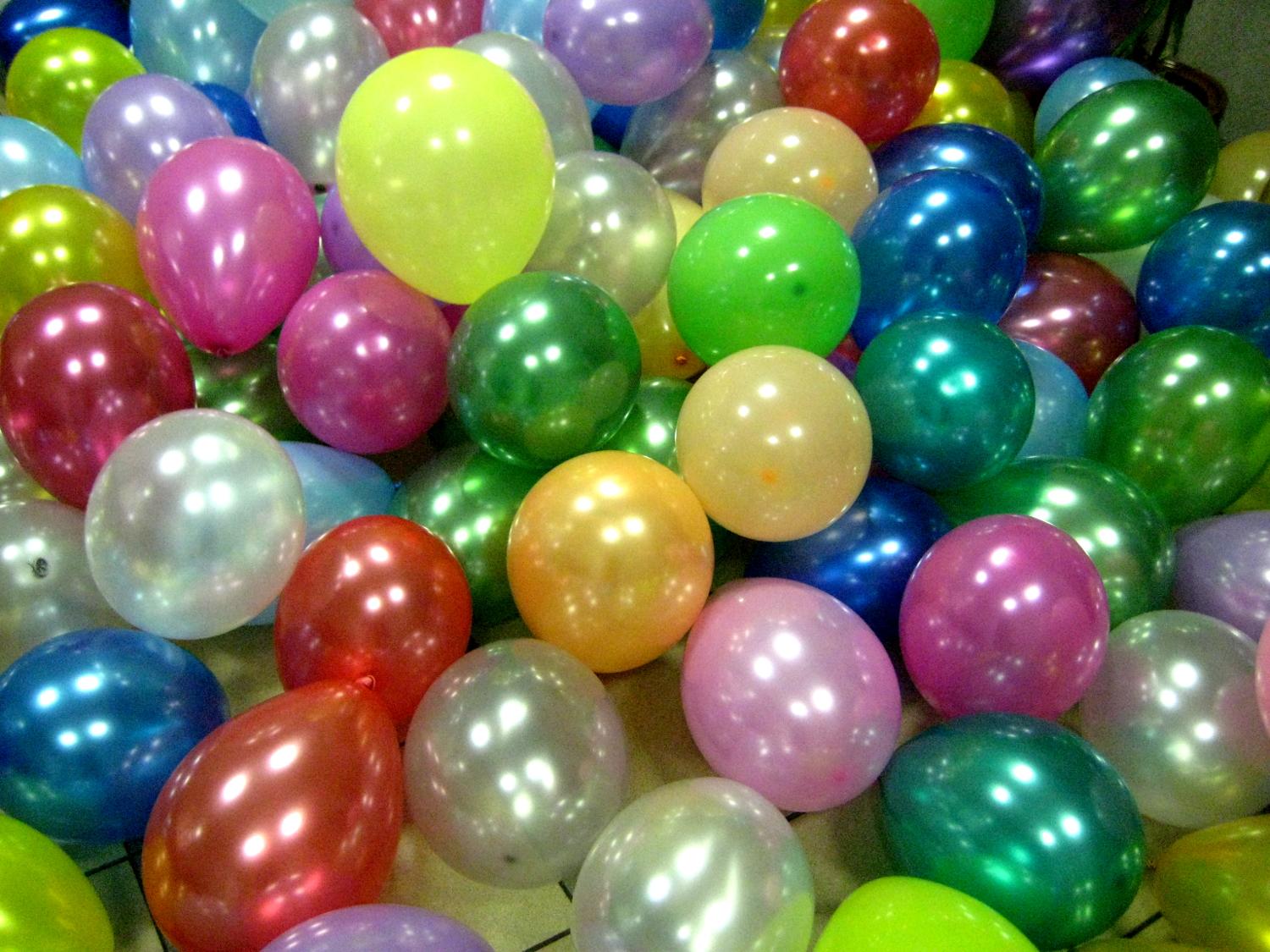 Field Trip OptionsSome club members are not as outgoing, so they may not like to speak up and share their ideas during a club meeting. Balloon Fun is one way to engage everyone at the club meeting in coming up with ideas for club activities without forcing them to speak in front of the entire club before they are ready. As part of tonight’s e-Forum Volunteer training, we will be generating ideas for a future club field trip. Resources: Balloons (1 for each participant)Small slips of paper (1 for each participant)Pens or pencils (1 for each participant)Ask each participant to think of one idea for a possible club field trip. Write down your field trip idea on the small piece of paper you were provided and fold it up. Slip the folded paper into the balloon.Blow up the balloon and tie a knot so the paper won’t fall out.Place all of the balloons in a large garbage bag and then allow everyone to pull out a new balloon; OR toss the balloons around until everyone has a new balloon.Ask all participants to POP their balloon…being careful to watch for the slip of paper to fly out.Once they find their paper, they should unfold and read it. Participants should share the idea written on their piece of paper with the entire group.This creates a safe brainstorming strategy for all members to share their ideas in a club meeting without being nervous if they struggle with speaking in front of a group. 